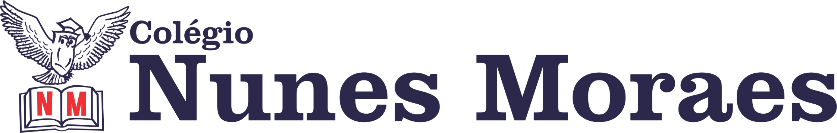 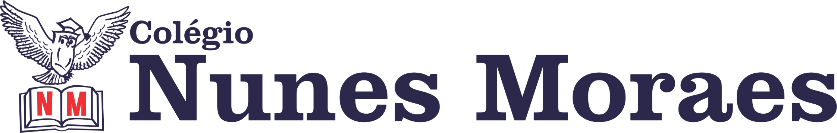 DIA: 25 DE JUNHO DE 2020 - 4°ANO E.F1ªAULA: PORTUGUÊS Componente curricular: Língua PortuguesaAula de Gramática – Livro de Gramática (capítulo 22)Substantivo e adjetivo – concordância – págs.:186 a 190.Objetivos de conhecimento: Análise linguística/semiótica: Adjetivo; Relação entre substantivos e adjetivos no texto. Aprendizagens essenciais: Identificar adjetivos em sua função de caracterizar substantivos e flexionar adjetivos em gênero e número estabelecendo a concordância nominal corretamente.Link da aula: https://youtu.be/jQZK001O3mwROTEIRO DA AULA:Quadro explicativo: Explanando o que é concordância entre adjetivos e substantivos no slide;Leitura e explicação da atividade de sala sobre concordância entre adjetivos e substantivos nas págs.:186 e 190 (8 questões);Explicação da atividade de casa no slide;Tempo para concluir a atividade de sala e tirar dúvidas pelo whatsapp com a professora.2ªAULA: MATEMÁTICA Objeto de conhecimento: Medidas de comprimento: milímetro, centímetro, metro, quilômetro.Aprendizagens essenciais: Relacionar a ação de medir à ideia de comparação. Reconhecer medidas usuais de medida de comprimento, massa, e capacidade. Determinar a unidade de medida mais adequada à situação de medição.Resolver problemas que envolvam medidas de massa, comprimento e capacidade, usando estratégias variadas de cálculo. Olá querido aluno(a)! Hoje você vai estudar usando um roteiro de estudos. Mas o que é um roteiro de estudos? É um passo a passo pensado para te auxiliar a estudar o assunto da aula em vídeo de uma maneira mais organizada. Fique ligado! O roteiro a seguir é baseado no modelo de estudo à distância, em que você vai estudar utilizando seu material didático, referente à disciplina que irá estudar, aula em vídeo e WhatsApp. Link da aula: https://youtu.be/m936id5qMCU Atividades propostas:  Esclarecimentos sobre as Medidas de Comprimento, pág. 73.  Resolução e explicação da atividade de classe: páginas 73 à 75, questões 7 à 14. Tempo para resolução das questões: 20 minutos. Orientações para atividade de casa: Passo 1:Revisando conceitos vistos no decorrer da semana, resolver as seguintes questões no livro suplementar de Matemática: pág. 32, questões 2 e 3. Tempo para resolução de atividades: 10 minutos.   Envio de fotos das atividades para as professoras de acordo com sua turma e retirada de dúvidas no WhatsApp3ªAULA: GEOGRFIA Objeto de conhecimento: Indígenas e outras comunidades.Aprendizagens essenciais: Identificar territórios étnico-culturais existentes no Brasil, tais como terras indígenas e comunidades remanescentes de quilombos, reconhecendo a legitimidade desses territórios. Conhecer povos e comunidades tradicionais que vivem no Brasil. Comparar tipos variados de mapas, identificando suas características, elaboradores, finalidades, diferenças e semelhanças. Olá querido aluno(a)! Hoje você vai estudar usando um roteiro de estudos. Mas o que é um roteiro de estudos? É um passo a passo pensado para te auxiliar a estudar o assunto da aula em vídeo de uma maneira mais organizada. Fique ligado! O roteiro a seguir é baseado no modelo de estudo à distância, em que você vai estudar utilizando seu material didático, referente à disciplina que irá estudar, aula em vídeo e WhatsApp. Link da aula: Link da aula: https://youtu.be/NVmc-_Tg_Ow Atividades propostas: Explicação dos assuntos que serão abordados em sala de aula;  Explicação da abertura do capítulo 8, nas páginas 108 e 109. Resolução do “Trocando Ideias” da página 109. Explicação e leitura do tópico “Terras Indígenas” pág. 110. Leitura e resolução da página 111, questões 1 à 3. Tempo para resolução de atividade: 15 minutos.  Envio de fotos de atividade para WhatsApp e retirada de dúvidas.